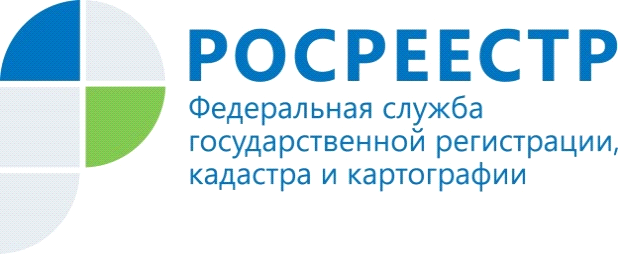 Проект федерального закона «О внесении изменений 
в отдельные законодательные акты Российской Федерации 
в части установления порядка выявления правообладателей 
ранее учтенных объектов недвижимости»Законопроект № 933979-7 направлен на актуализацию Единого государственного реестра недвижимости (далее – ЕГРН) в части сведений о правообладателях ранее учтенных объектов недвижимости.Законопроектом № 933979-7 предлагается ввести в законодательство процедуру внесения в ЕГРН сведений о правообладателях ранее учтенных объектов недвижимости (без осуществления регистрационных действий), наделив органы местного самоуправления полномочиями по выявлению правообладателей ранее учтенных объектов недвижимости.В настоящее время в отношении значительной части (около 25 млн. объектов) ранее учтенных объектов недвижимости (права на которые возникли до вступления в силу Федерального закона от 21 июля 1997 г. 
№ 122-ФЗ "О государственной регистрации прав на недвижимое имущество 
и сделок с ним" (далее - Закон № 122-ФЗ) и признаются юридически действительными при отсутствии их государственной регистрации) в ЕГРН отсутствуют сведения об их правообладателях. Причиной отсутствия в ЕГРН актуальных сведений о правообладателях объектов недвижимости является отсутствие в правоустанавливающих (правоудостоверяющих) документах сведений о правообладателях в объеме, позволяющем однозначно определить владельца объекта (фамилию, имя, отчество и реквизиты документа, удостоверяющего личность). В соответствии с законопроектом лицо, выявленное в качестве правообладателя ранее учтенного объекта недвижимости, либо иное заинтересованное лицо в случае несогласия с результатами проведенных органами местного самоуправления мероприятий вправе представить в письменной форме возражения. Если в уполномоченный орган представлены возражения относительно сведений о правообладателе ранее учтенного объекта недвижимости, решение о выявлении правообладателя ранее учтенного объекта недвижимости не принимается и при этом такой уполномоченный орган вправе обратиться   в суд с заявлением об установлении факта принадлежности ранее учтенного объекта недвижимости указанному правообладателю. Вступившее в законную силу решение суда об установлении такого факта является основанием для принятия уполномоченным органом решения о выявлении правообладателя ранее учтенного объекта недвижимости.Предусмотренные законопроектом изменения не предполагают осуществление государственной регистрации прав на ранее учтенные объекты недвижимости, права на которые возникли до вступления в силу Закона № 122-ФЗ.Положения законопроекта не отменяют существующий в настоящее время в действующем законодательстве принцип, согласно которому права на объекты недвижимости, возникшие до дня вступления в силу Закона 
№ 122-ФЗ, признаются юридически действительными при отсутствии 
их государственной регистрации в ЕГРН.Также законопроект не ограничивает участников гражданского оборота 
в возможности осуществить государственную регистрацию прав на указанные объекты недвижимости в любой период времени по их усмотрению.Реализация положений законопроекта приведет 
к повышению эффективности налогообложения недвижимого имущества и позволит обеспечить дополнительные поступления в региональные и местные бюджеты от имущественных налогов.Предложенный законодательный механизм не повлечет за собой дополнительных финансовых расходов со стороны правообладателей. Выявлением правообладателей ранее учтенных объектов недвижимости будут заниматься органы местного самоуправления путем обращения к своим архивам и получения соответствующей информации у других органов публичной власти.Пресс-службаУправления Росреестра по Красноярскому краю: тел.: (391)2-226-756е-mail: pressa@r24.rosreestr.ruсайт: https://www.rosreestr.ru «ВКонтакте» http://vk.com/to24.rosreestr«Instagram»: rosreestr_krsk24 